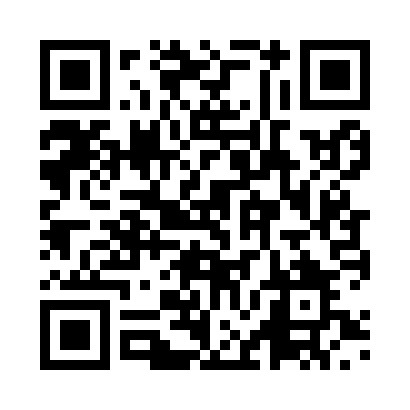 Prayer times for Nakuru, KenyaMon 1 Apr 2024 - Tue 30 Apr 2024High Latitude Method: NonePrayer Calculation Method: Muslim World LeagueAsar Calculation Method: ShafiPrayer times provided by https://www.salahtimes.comDateDayFajrSunriseDhuhrAsrMaghribIsha1Mon5:276:3612:393:486:437:482Tue5:276:3612:393:496:427:473Wed5:276:3612:393:496:427:474Thu5:266:3512:393:496:427:475Fri5:266:3512:383:496:417:476Sat5:266:3512:383:506:417:467Sun5:256:3512:383:506:417:468Mon5:256:3412:373:506:417:469Tue5:256:3412:373:506:407:4610Wed5:246:3412:373:516:407:4511Thu5:246:3412:373:516:407:4512Fri5:246:3312:363:516:407:4513Sat5:236:3312:363:516:397:4514Sun5:236:3312:363:516:397:4515Mon5:236:3312:363:516:397:4516Tue5:236:3212:353:526:397:4417Wed5:226:3212:353:526:387:4418Thu5:226:3212:353:526:387:4419Fri5:226:3212:353:526:387:4420Sat5:216:3112:353:526:387:4421Sun5:216:3112:343:526:377:4422Mon5:216:3112:343:526:377:4423Tue5:206:3112:343:536:377:4324Wed5:206:3112:343:536:377:4325Thu5:206:3112:343:536:377:4326Fri5:206:3012:333:536:377:4327Sat5:196:3012:333:536:367:4328Sun5:196:3012:333:536:367:4329Mon5:196:3012:333:536:367:4330Tue5:196:3012:333:546:367:43